Estado de Santa Catarina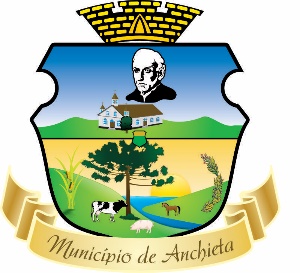 Prefeitura Municipal de AnchietaPROGRAMA DE INCENTIVO DIRETO – PID Comunicado nº 002, março de 2024.A Comissão Especial nomeada pelo Decreto Municipal nº 117/2020 de 15 de julho de 2020, torna público, a relação dos agricultores contemplados no Programa de Incentivo Direto - PID, instituído pela Lei Municipal nº 2.350 de 28 de dezembro de 2017, que protocolaram pedido junto a Secretaria de Agricultura, entre o dia 01 de março a 31 de março de 2024:O(a) agricultor que discordar do valor do subsídio poderá solicitar revisão à Comissão Municipal em até 48 horas desta publicação, por meio de documento, justificando as razões para a revisão.A comissão municipal analisará a solicitação e publicará o resultado dos recursos apresentados em até 48 (quarenta e oito horas) no mural da Secretaria Municipal de Agricultura e na página na internet da Prefeitura Municipal.Qualquer pessoa poderá impugnar a concessão do subsídio junto à Secretaria Municipal de Agricultura, mediante apresentação de documento por escrito, justificando as razões e os elementos comprobatórios.Anchieta – SC, 01 de abril de 2024.George Luiz TeixeiraRuan Carlos Assolini CrestaniRafael Ferreira da Silva NºNOMEENDEREÇO(COMUNIDADE)VALOR01EDUARDO DE CAMPOS 25 DE MAIOR$ 917,7602GERALDO DALMOROSÃO PAULOR$ 1.1290,7603GERALDO ANTONIO KOERICHPRATELEIRAR$ 1194,3404PEDRO FIOREZEPRATELEIRAR$ 1.408,0605DIOGO RAFAEL STEFANELLOSÃO LUIZR$ 628,6006GILNEI J. STEFANELLOSÃO LUIZR$ 1.548,8607VALDECI PORTELANOSSA SENHORA DA SAÚDER$ 628,6008VLADIMIR CERVINSKICORDILHEIRAR$ 628,6009SIDERLEI MATTANNASÃO LUIZR$ 628,6010ALFREDO JOSÉ GUTHAPARECIDAR$ 628,6011EVERALDO GUTHAPARECIDAR$ 1.408,0612ROSANE PINHEIROPRIMAVERAR$ 490,3113JOSÉ ANTONIO SCAPIN DURIGON GAÚCHAR$ 1.408,0614ADRIANO ANTONIO FIOREZEPRATELEIRA R$ 704,0315MARCOS R. PROCHNOWSÃO JOSÉR$ 352,0216EDEMAR BERNARDIPRATELEIRAR$ 1.056,0517LEOMIR FRANCISCO MACHADOSÃO CRISTÓVÃOR$ 1.408,0618ADEMIR JOSÉ FACCOGAÚCHAR$ 1.408,0619ROQUE DENICOL SALETER$ 1.194,3420ALCIR BIONDONOVA SEARAR$ 1.548,8621LEOTERIO COSTAAPARECIDAR$ 352.0222MARCIO BARPSÃO PEDROR$ 1.194,3423VILMAR JOSÉ SEVEROSÃO DOMINGOSR$ 704,0324JOÃO PAULO PAVANSÃO PAULOR$ 1.408,0625VILMAR GUTHSÃO LUIZR$ 1.408,0626MARCELINO ULIANAGAUCHAR$ 1.408,0627VILMAR DO AMARALSÃO PAULO R$ 1.408,0628OSMAR CARNEIROPRIMAVERAR$ 917,7629ARLINDO FRANCISCO HEBERLEPRATELEIRAR$ 1.408,0630CARLOS WATTESÃO MARCOSR$ 1.408,0631VALCIR VICENTE GARLET FACCINSALETER$ 917,7632RUDI ALFREDO SCHNEIDERSALETER$ 1.194,3433JOSSEMAR PEREIRAAPARECIDAR$ 628.6034LEOCIR ANTONIO TORTELISÃO MARCOSR$ 704,0335MARCO ANTONIO TORTELISÃO MARCOSR$ 704,0336CLAUDIO SANTA CATARINASÃO PAULO R$ 704,0337CLAUDINO PERINSÃO PAULOR$ 1.056,0538ADILAR PERINSÃO PAULOR$ 1.194,3439ORILDE MARIA BERNARDI WIBRANTZSÃO PAULO ALTO R$ 490,3140SIDINEI DA COSTAAPARECIDAR$ 1.408,0641CLARI ANTONIO SCHAWRZSÃO DIMASR$ 1.408,0642CLEDSON APPIOSÃO PAULO R$ 1.364,3343VALDECI CELLAAPARECIDAR$ 352,0244CLAUDINEI LUIZ MOLOSSISÃO PAULO R$ 917,7645MARILIZ M. F. PERINSÃO LUIZR$ 211,2146DIRCEU EUCLIDES CHENETSÃO DOMINGOSR$ 704,0347CLAUDINEI DA SILVASAÚDER$ 1.408,0648ROGÉLIO ROSSATTOSÃO PAULOR$ 1.408,0649RODRIGO GUBERT SCHNEIDER SALETE R$ 352,0250FRANCISCO JOSÉ MEZZAROBASÃO PAULO R$ 917,7651GENESIO IZOTONSÃO MARCOS R$ 1.408,0652ADAIR JOSÉ SARISÃO MARCOSR$ 352,0053DIANA MARIA SOMAVILLA SARISÃO MARCOSR$1.056,0554NARCISO SOMAVILLA SARISÃO MARCOSR$ 1.161,6555GILMAR ARIOTTISALETER$ 1.408,0656JOÃO PEDRO PERIN SÃO JOSÉ R$ 1.548,8657RICARDO ZANELLASÃO ROQUER$ 1.171,3358IRACI TEREZINHA PECINSÃO ROQUER$ 1.408,0659FELIPE ZANELLASÃO ROQUER$ 1.408,0660ELOIR DONADELLOJOÃO CAFÉ FILHO R$ 1.408,0661VALDIR ANTONIO AZZOLINISÃO PEDROR$ 1.313,7762NEURI DEITOSSEARAR$ 1.056,0563JUVENAL ALBERTON SALETER$ 490,3164LUCIANA ERCEGO GUARDASÃO DIMASR$ 367,7365ORLANDO DE CESARESÃO PAULO R$ 211,2166SAULO SOMAVILLATAQUARUÇUR$ 704,0367PAULO DALMOROSÃO ROQUER$ 1.408,0668ANTENOR LUIZ PERIN PRATELEIRA R$ 1.408,0669JANIR VIDALETTIPRATELEIRAR$1.194,3470ANDRE JOAQUIN CANALLESÃO LUIZR$ 211,2171GEORGINA DE FATIMA DA MAIASALETER$ 1.056,0572DILAR SANTA CATARINA GAUCHAR$ 1.408,0673MAIKEL CHENETSÃO DOMINGOSR$ 1.194,3474FRANCISCO SOMERAPRATELEIRAR$ 1.408,06TOTALTOTALR$ 84.922,85R$ 84.922,85